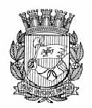 Publicado no D.O.C. São Paulo,43,Ano 67,  terça-feira08 de Março de 2022GABINETE DO PREFEITORICARDO NUNES
PORTARIASPORTARIA 291, DE 7 DE MARÇO DE 2022PROCESSO SEI 6010.2022/0000339-9RICARDO NUNES, Prefeito do Município de São Paulo, usando das atribuições que lhe são conferidas por lei,RESOLVE:Exonerar o senhor ELIEL SOUZA GUIMARÃES, RF 857.995.4, a pedido, do cargo de Assessor Técnico I, Ref. DAS-11, da Coordenadoria de Desenvolvimento Econômico - CDE, da Secretaria Municipal de Desenvolvimento Econômico, Trabalho e Turismo, vaga 13536, constante do Decreto 58.153/18 e da Lei 16.974/18.PREFEITURA DO MUNICÍPIO DE SÃO PAULO, aos 7 de março de 2022, 469º da fundação de São Paulo.RICARDO NUNES, PrefeitoTITULOS DE NOMEAÇÃOTÍTULO DE NOMEAÇÃO 152, DE 7 DE MARÇO DE 2022PROCESSO SEI 6010.2022/0000339-9RICARDO NUNES, Prefeito do Município de São Paulo, usando das atribuições que lhe são conferidas por lei,RESOLVE:NOMEARSECRETARIA MUNICIPAL DE DESENVOLVIMENTO ECONÔMICO, TRABALHO E TURISMO1. CAMILA TOSHIE OSAKI, RF 889.014.5, para exercer o cargo de Coordenador, Ref. DAS-10, da Coordenadoria de Segurança Alimentar e Nutricional - COSAN, da Secretaria Municipal de Desenvolvimento Econômico, Trabalho e Turismo, vaga 1513, constante dos Decretos 58.153/18 e 61.072/22 e da Lei 16.974/18.2. TAMIRIS SANCHES FELIX PEDROSO, RF 889.497.3, para exercer o cargo de Assessor Técnico I, Ref. DAS-11, da Assessoria Jurídica - AJ, do Gabinete do Secretário, da Secretaria Municipal de Desenvolvimento Econômico, Trabalho e Turismo, vaga 13569, constante do Decreto 58.153/18 e da Lei 16.974/18.3. CAMILA RAMALHO DI GRASSI, RF 859.909.2, para exercer o cargo de Assessor Técnico I, Ref. DAS-11, da Supervisão de Contratos, Convênios e Parcerias - SCCP, do Departamento de Administração e Finanças - DAF, da Secretaria Municipal de Desenvolvimento Econômico, Trabalho e Turismo, vaga 13534, constante do Decreto 58.153/18 e da Lei 16.974/18.4. IRLAS MARIA BEZERRA, RF 749.066.6, para exercer o cargo de Assessor Técnico I, Ref. DAS-11, da Coordenadoria de Desenvolvimento Econômico - CDE, da Secretaria Municipal  deDesenvolvimento Econômico, Trabalho e Turismo, vaga 13536, constante do Decreto 58.153/18 e da Lei 16.974/18.5. LEANDRO BRANDI DOS SANTOS, RF 793.262.6, excepcionalmente, a partir de 15/02/2022, para exercer o cargo de Assessor Especial, Ref. DAS-14, da Coordenadoria de Ensino, Pesquisa e Cultura, da Fundação Paulistana de Educação, Tecnologia e Cultura, da Secretaria Municipal de Desenvolvimento Econômico, Trabalho e Turismo, vaga 17522, constante da Lei 16.115/15.PREFEITURA DO MUNICÍPIO DE SÃO PAULO, aos 7 de março de 2022, 469º da fundação de São Paulo.RICARDO NUNES, PrefeitoSECRETARIASDESENVOLVIMENTO ECONÔMICO, TRABALHO E TURISMOGABINETE DA SECRETÁRIADESPACHO DO CHEFE DE GABINETE6064.2022/0000279-6I – Em face das informações constantes no presente, notadamente a manifestação fundamentada pela interessada assim como a manifestação da Supervisão de Execução Orçamentária e Financeira desta Pasta, com fulcro no inciso VI do art. 2º da Lei Municipal n. 10.513/1988, do Decreto Municipal 48.592/2007 e da Portaria SF n. 77/2019, AUTORIZO a concessão de diárias, para o período de 11/03/2022 a 17/03/2022, no montante de R$ 8.374,08 (oito mil, trezentos e setenta e quatro reais e oito centavos), em nome da senhora ALINE PEREIRA CARDOSO DE SÁ BARABINOT?, CPF 276.533.918-00, RF 798.131.7, em viagem para a cidade de Austin/Texas, para participar do Evento South by Southwest 2022, conforme justificativa em docs. 059527392 e 059527720.II – Desta forma, face às normas em vigor, autorizo a emissão das competentes Notas de Reserva, Empenho e Liquidação, no montante de R$ 8.374,08 (oito mil trezentos e setenta e quatro reais e oito centavos), onerando a dotação orçamentária 30.10.11.122.3.024.2.100.3.3.90.14.00.00, de acordo com a disponibilidade financeira do exercício de 2022.SERVIDORES   PAG. 42DESENVOLVIMENTO ECONÔMICO, TRABALHO E TURISMOGABINETE DA SECRETÁRIADESPACHO DO CHEFE DE GABINETE6064.2022/0000275-3I – No exercício da competência delegada ao chefe de gabinete por meio da Portaria 38/13 - SDTE, de 25 de setembro de 2013, art. 1º, inciso XI, à vista dos elementos contidos no Processo Administrativo 6064.2022/0000275-3, em especial a manifestação do Departamento de Gestão de Pessoas desta Pasta sob doc. 059511843, AUTORIZO a alteração de férias do servidor RODRIGO DE MORAES GALANTE, RF: 809.698.8/3, referente ao exercício de 2022, conforme contido no doc. 059511070, observado o Comunicado 59/2021 - SEGES/DEF.EDITAIS   PAG. 66DESENVOLVIMENTO ECONÔMICO, TRABALHO E TURISMOGABINETE DA SECRETÁRIA COORDENADORIA DE SEGURANÇA ALIMENTAR E NUTRICIONALCOMUNICADO6064.2020/0000694-1A Coordenadoria de Segurança Alimentar (COSAN), com base nas informações prestadas pela coordenação do Programa Municipal Banco de Alimentos – PMBA (doc. SEI 059583683), comunica o balanço mensal das arrecadações e doações realizadas no âmbito do Programa Municipal Banco de Alimentos – PMBA, de acordo com Art. 11 da Portaria SMDET n. 08, de 17 de junho de 2020 – Referente ao mês de Fevereiro de 2022.No mês de fevereiro foram recebidos 4.634,58 Kg de alimentos e doados 4.527,14 Kg de alimentos no respectivo mês.Tal diminuição do volume de doações dá-se ao fato do término do contrato da empresa de logística, que foi renovado na data de 02/03/2022 e reiniciou os trabalhos em 02/03/2022.Doadores do mês de Fevereiro/2022:Nome do doadorPrograma Municipal Combate ao Desperdício de AlimentosOutros Doadores Pessoa Física e AnônimosEntidades atendidas no mês de Fevereiro/2022: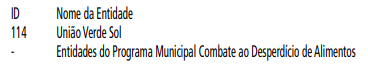 LICITAÇÕES    PAG. 93DESENVOLVIMENTO ECONÔMICO, TRABALHO E TURISMOGABINETE DA SECRETÁRIADESPACHOS DO CHEFE DE GABINETE6064.2017/0000100-6I – No exercício da competência que me foi confiada por lei e em vista dos elementos de convicção contidos no presente, e em vista das informações contidas nos autos em epígrafe, em especial a manifestação do Departamento de Qualificação Profissional da Coordenadoria do Trabalho desta Pasta e considerando a Nota de Reserva com Transferência sob doc. 059459654, emitida pela Secretaria Municipal de Educação.AUTORIZO a emissão de Nota de Empenho no montante de R$8.267,70  (oito mil, duzentos e sessenta e sete reais e setenta centavos) em favor da contratada BANCO DO BRASIL SA,CNPJ 00.000.000/2885-19, no âmbito do Contrato 011/2017/ SMTE, que tem por objeto prestação de serviços de pagamento de benefício dos Programas Operação Trabalho e Bolsa Trabalho, onerando o respectivos  valor e dotação orçamentária a seguir listados, observando no que couber, as disposições contidas nas Leis Complementares 101, de 04 de maio de 2000, e 131, de 27 de maio de 2009:a-) Nota de Reserva com Transferência n. 15.712/2022 (059459654), onerando a dotação orçamentária 16.10.12.368. 3010.2.888.3.3.90.39.00.00CÂMARA MUNICIPAL   PAG. 147Presidente: Milton LeiteGABINETE DO PRESIDENTESECRETARIA DE APOIO LEGISLATIVO - SGP-2SECRETARIA GERAL PARLAMENTARPAUTA DA 115ª SESSÃO ORDINÁRIA DA 18ª LEGISLATURA, CONVOCADA PARA 08 DE MARÇO DE 2022, ÀS 15 HORASI - PARTE – EXPEDIENTEApresentação de indicações e requerimentos; leitura de correspondência apresentada e de projetos; apresentação, discussão e votação de moções e requerimentos de audiência do Plenário.PEQUENO EXPEDIENTE:1º ORADOR(A): LUANA ALVES (PSOL)GRANDE EXPEDIENTE:1º ORADOR(A): ADILSON AMADEU (UNIÃO)II - PARTE - ORDEM DO DIA:307 - Discussão e votação únicas do VETO PARCIAL ao PL445 /2017 , da Vereadora ALINE CARDOSO (PSDB)Dispõe sobre a criação do polo de ecoturismo da Cantareira e dá outras providências. (DOCREC - 128/2018)REJEIÇÃO MEDIANTE VOTO FAVORÁVEL DA MAIORIA ABSOLUTA DOS MEMBROS DA CÂMARA.